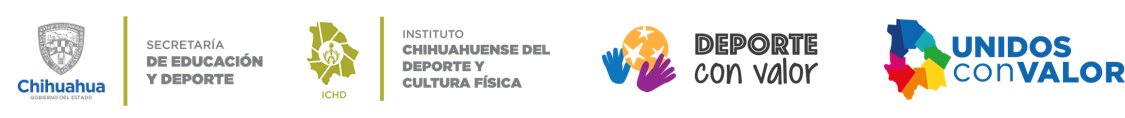 El Gobierno del Estado de Chihuahua, la Secretaría de Educación y Deporte, a través del Instituto Chihuahuense del Deporte y Cultura FísicaCONVOCAN A:Gimnasios públicos y privados en la modalidad de CrossFit que deseen participar en la competencia denominada“Abierto CrossFit ICHDmx”BASES:PARTICIPANTES:Podrán participar todos los usuarios que estén inscritos en Gimnasios públicos o privados del Estado de Chihuahua que hayan llenado el formulario en el Censo y que se ajusten a la presente convocatoria. Se podrá contar con un mínimo de 15 gimnasios participantes para poder garantizar la bolsa de premiación a repartir y hasta un máximo de 30.Podrán hacerse equipos entre los gimnasios que no completen el mínimo de competidores.ETAPAS Y FECHAS:3.-  SEDES, INSTALACIONES:       Se llevarán a de manera virtual en base a los Anexos Técnicos. Los participantes deberán atender las medidas de sana distancia y sanitización pertinente.4.- CATEGORÍAS, MODALIDADES Y RAMAS:     Cada usuaria podrá participar en las dos modalidades convocadas.5.- INSCRIPCIONES:5.1 Cada participante deberá aportar una inscripción de $300.00 (trescientos pesos 00/100 M.N.). La cual será directamente para el gimnasio al que representa. Este a su vez presentará en copia las fichas de depósito, transferencia o recibo de sus participantes al ICHD.5.2 Cada Gimnasio deberá registrar en el formato oficial de la competencia a los usuarios participantes. 5.3 Cada usuario deberá generar un video de su participación (ejecutando las instrucciones del anexo técnico)5.4 El video de cada participante deberá subirse a la plataforma facebook en la página de cada gimnasio.5.5  El video deberá tomarse en posición horizontal, en un lugar con buena iluminación, evitando que una luz o ventana quede frente a la toma de la cámara para no generar un contraluz.5.6 Los videos serán en resolución HD720 con una duración máxima de 7 minutos y una mínima de 6 minutos por competidor. En caso de hacer equipo dos o más gimnasios deberán de indicar cuál será la página de facebook a la que cargarán sus videos. (solo la de un gimnasio).5.7 En caso de empate el comité organizador implementará una prueba de desempate.6.- REQUISITOS6.1 De los participantes.Estar inscritos en el Gimnasio que representan.Estar registrados en la cédula de inscripción.En caso de ser menor de edad contar con autorización por escrito del padre o tutor para participar en el evento, así como poder hacer uso del material en video para promoción y difusión sin fines de lucro.El gimnasio deberá de estar dado de alta en el censo realizado por el ICHD. 7.- ACTIVIDADES7.1 Las evaluaciones de las rutinas, circuitos o destrezas, serán realizas por el Instituto Chihuahuense del Deporte y Cultura, además de expertos en la materia.8.- ANEXO TÉCNICO9.- PREMIACIÓN. –10.- TRANSITORIOS10.1 Los casos no previstos en la presente convocatoria serán resueltos por el Comité Organizador. 10.2 Esta Convocatoria es un instrumento de trabajo en permanente perfeccionamiento que guiará la organización y desarrollo del programa para realizarle modificaciones, adecuaciones o reformas, así como actualizaciones según las necesidades en el desarrollo del evento.Chihuahua, Chih.,10 junio de 2020.ETAPAFECHAPARTICIPANTESDifusión de ConvocatoriaDel 10 al 19 de JunioICHD / Representantes de Gimnasios, participantes  Inscripciones Del 15 al 20 de JunioCada Gimnasio o equipo deberá inscribir aun mínimo de 20 y un máximo de 30 usuarios.Competencias22 al 27 de JunioPremiación1 de julioHabrá bolsa de premiación a repartir de $100,000.00 (cien mil pesos) del 1º al 5º lugar en varonil y femenil, así como a los gimnasios que representan. La inscripción será en apoyo a los gimnasios con participantes en esta competencia.ModalidadCategoríaRamaIndividualLibreVaronil y FemenilCategoría / Premiación 1ro2do3ro4to5toVaronil $10,000$8,000$6,000$5,000$4,000Femenil $10,000$8,000$6,000$5,000$4,000Gimnasio y/o equipo Var.$5,000$4,000$3,500$2,500$2,000Gimnasio y/o equipo Fem.$5,000$4,000$3,500$2,500$2,000M.C. JUAN PEDRO SANTA ROSA GONZÁLEZDirector del ICHD